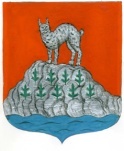 СОВЕТ ДЕПУТАТОВСЕВАСТЬЯНОВСКОГО СЕЛЬСКОГО ПОСЕЛЕНИЯПРИОЗЕРСКОГО МУНИЦИАЛЬНОГО РАЙОНАЛЕНИНГРАДСКОЙ ОБЛАСТИРЕШЕНИЕ от  18 апреля 2024 года                                                                                                                 № 229О внесении изменений в Решение Совета Депутатов Севастьяновского сельского поселения Приозерского муниципального района Ленинградской области от 18 декабря 2023 года № 216 «Об утверждении Перечня муниципальных услуг, которые являются необходимыми и обязательными для предоставления органами местного самоуправления, Севастьяновского сельского поселения Приозерского муниципального района Ленинградской области»В соответствии с Федеральным законом от 06.10.2003 года №131-ФЗ «Об общих принципах организации местного самоуправления» (с изменениями), с п.1 ст.9 Федерального закона от 27.07.2010 года № 210-ФЗ «Об организации предоставления государственных и муниципальных услуг», Уставом Севастьяновского сельского поселения Приозерского муниципального района Ленинградской области, Совет депутатов Севастьяновского сельского поселения Приозерского муниципального района Ленинградской области РЕШИЛ:1. Внести в Решение Совета Депутатов Севастьяновского сельского поселения Приозерского муниципального района Ленинградской области от 18 декабря 2023 года № 216 «Об утверждении Перечня муниципальных услуг, которые являются необходимыми и обязательными для предоставления органами местного самоуправления, Севастьяновского сельского поселения Приозерского муниципального района Ленинградской области» следующие изменения:1.1. Добавить в Перечень следующую муниципальную услуги:«Прекращение права постоянного (бессрочного) пользования или права пожизненно наследуемого владения земельным участком, находящимся в муниципальной собственности, при отказе землепользователя (землевладельца)» (АР № 117).2. Опубликовать настоящее решение в средствах массовой информации и разместить на официальном сайте администрации Севастьяновского сельского поселения Приозерского муниципального района Ленинградской области http://севастьяновское.рф/.3. Решение вступает в силу с момента его официального опубликования.4. Контроль за исполнением настоящего решения возложить на постоянную комиссию по экономике, бюджету, налогам и муниципальной собственности.Глава Севастьяновского сельского поселения                                            В.И. ШевцоваИсп. Андреева В.А. 93-289Разослано: дело-2, сми-1